後期研修医募集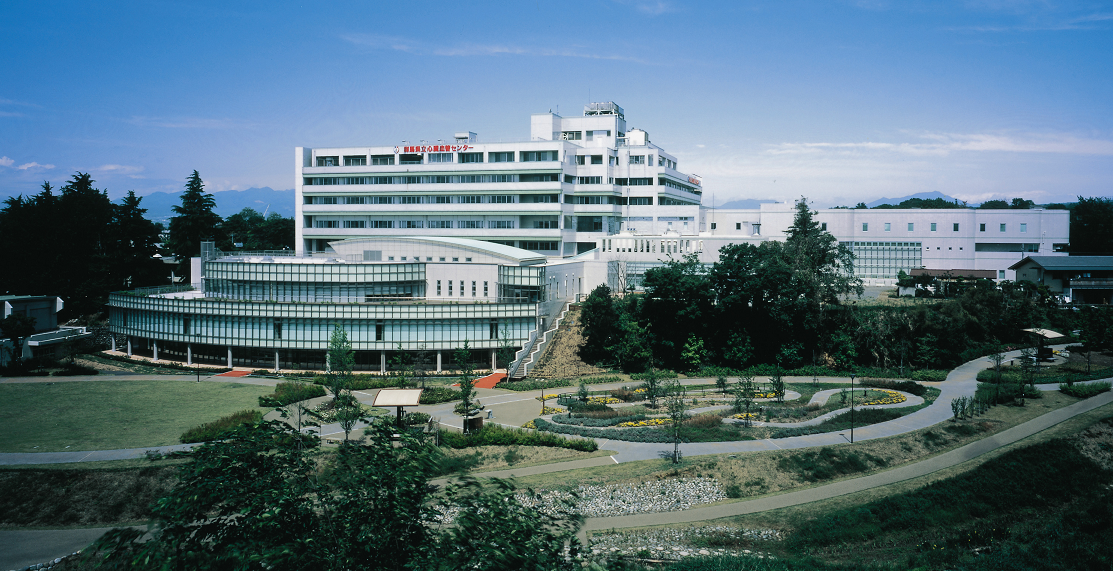 群馬県立心臓血管センター心臓血管センターの後期研修　　　　　　　　心臓血管センターの後期研修制度は、平成８年から開始し、すでに２０年の歴史があり、心臓血管センターで後期研修を終えた医師が各地で活躍しています。循環器内科の研修課程では、バランスのとれた循環器内科医を育成することを基本理念としています。そのため、当センターにおける研修期間は３年間とし、最初の２年間は虚血、核医学、心臓リハビリテーション、不整脈の各々のグループで研修を行い、最後の１年間は研修医本人が希望するグループで研修を行うことが特徴です。心臓カテーテル検査はもとより、ＰＣＩやAblation、CRT-D植え込みのオペレーターとして検査・治療技術、核医学的診断能力、運動療法や生活習慣に介入する心臓リハビリテーションの考え方を３年間で習得し、総合的な循環器内科医を目指すことを目標としています。心臓血管外科でも同様の理念に基づき、最初の１年間で循環器疾患全般に関する診断、治療の基本を習得した上で、２年次以降は専門的高度診断技術や手術手技の習得を目指します。さらにシニアレジデントとして２年間の研修を行うことができ、専門医への近道を用意しています。　※　シニアレジデントは、５年以上の臨床経験を有すれば、レジデント修了者でなくても応募可能です。病院概要　　　　　　　　　　　　　　　　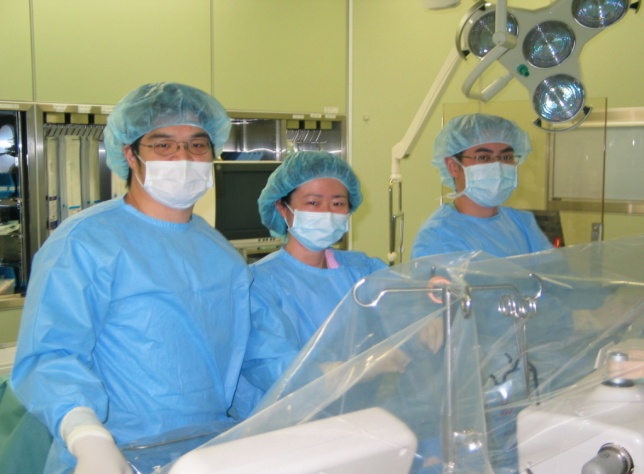 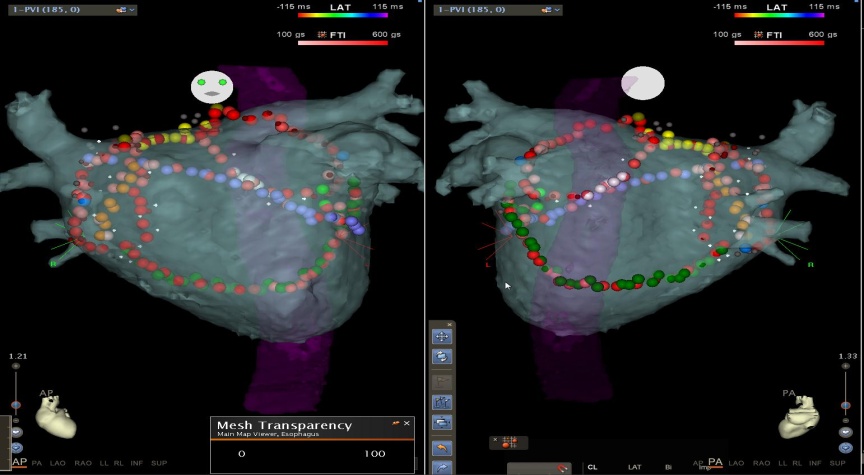 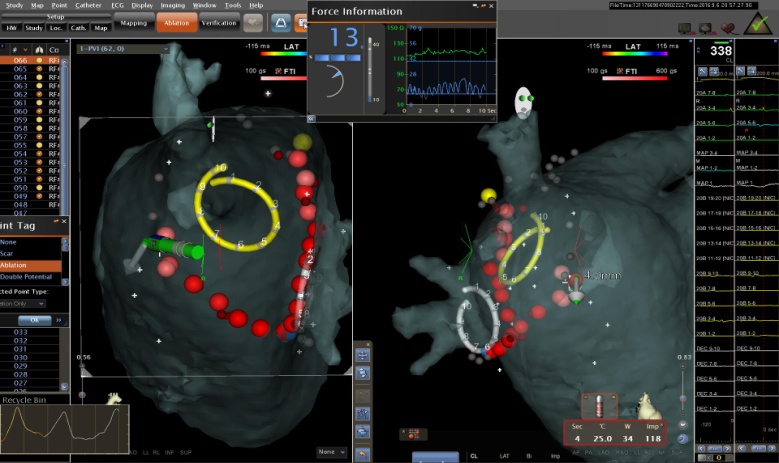 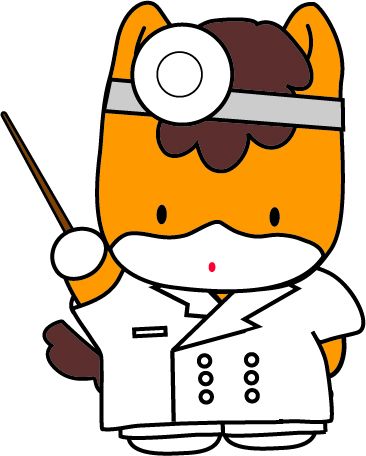 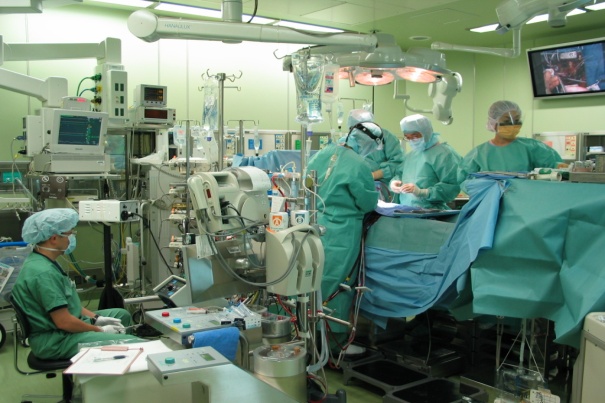 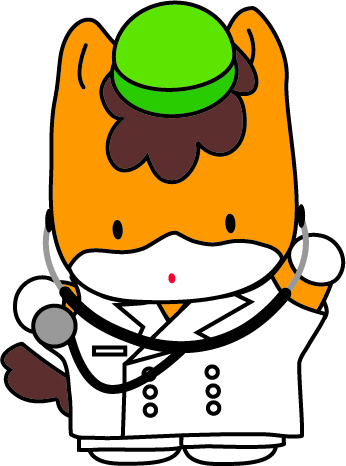 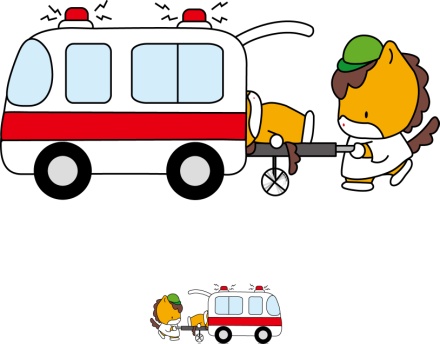 　心臓血管センターでは平成８年６月以降、平成２８年４月まで循環器内科４７名、心臓血管外科２名、消化器外科２名を受け入れています。また、出身大学は全国各地から受け入れています。平成23年度平成24年度平成25年度平成26年度平成27年度心臓リハビリテーション15,35412,52713,28518,58621,930ヘルスアップ事業7,9528,6588,6799,91810,199（延べ人数）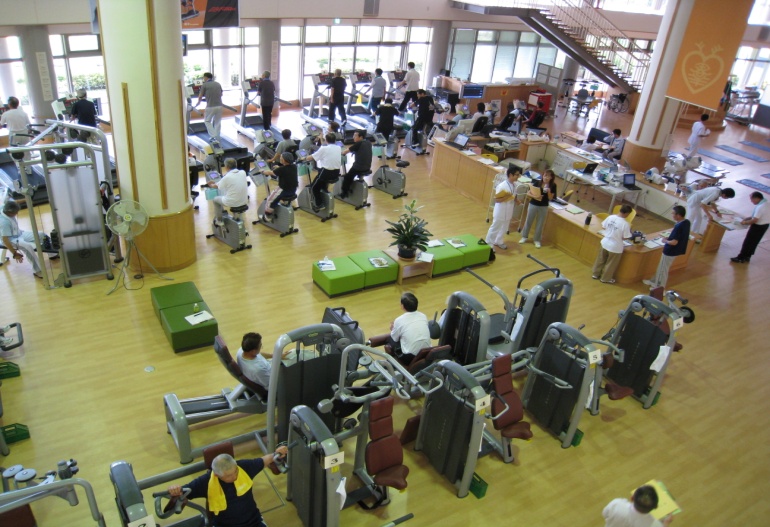 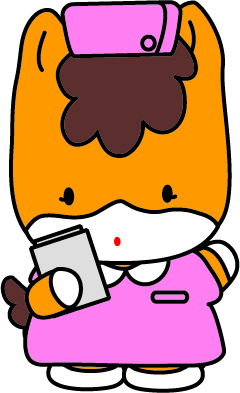 